           Муниципальное дошкольное образовательное учреждение «Детский сад №117»                           Конспект итоговой ООД по социально-                               коммуникативному развитию                                             «Поможем Незнайке»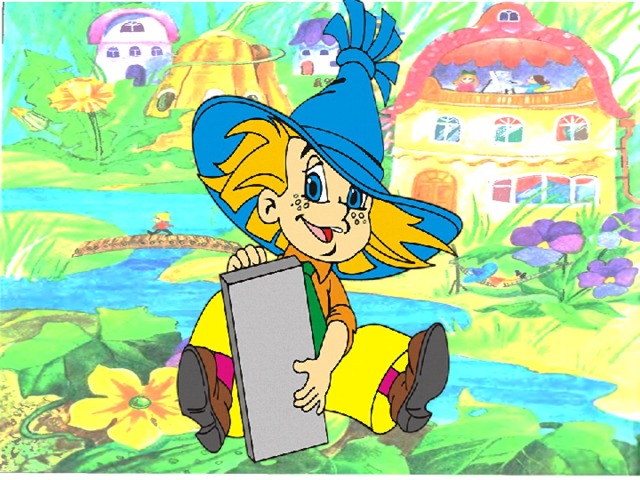                                                                                 Подготовила и провела:                                                                          Воспитатель: Маштанова Т.А.Саранск 2022гЦель: обобщить и активизировать знания детей за прошедший период.Задачи:Обучающие: Обобщить знания детей. Закреплять умение подбирать обобщающее слово. Систематизировать и закрепить знания детей о функциональном значении магазина. Совершенствовать представление детей о способах классификации предметов по типовым признакам (отделы магазина). Закрепить представление детей о профессиях. Познакомить детей с номером телефона службы спасения - МЧС. Закреплять умение складывать фигуру «голубя», на основе базовой формы «Треугольник», тщательно выравнивая углы. Развивающие: Продолжать расширение словарного объёма детей, диалогической речи; развивать, память, логическое мышление, внимание моторику рукВоспитательные:- воспитывать самостоятельность, умение понимать учебную задачу ивыполнять ее;- интерес к получению знаний;- дружеские чувства, желание помочьИнтеграция: художественно-эстетическое развитие, речевое развитие,физическое развитие, познавательное развитие, социально-коммуникативноеразвитие.Предварительная работа:ОО «Художественно – эстетическое развитие»: использование моделирования в непосредственно-образовательной деятельности.ОО «Социально-коммуникативное развитие»: разгадывание загадок, дидактические игры: «Профессии», «Угадай страну», «Что делает?», «Задание на сообразительность», «Назови вид транспорта», «Помоги в сложной ситуации», беседы о профессиях, о Родине, о службах спасения.ОО «Речевое развитие»: разгадывание загадок, проведение дидактических игр «Скажи наоборот», «Какая игрушка».ОО «Физическое развитие»: проведение физ. минуток, подвижных игр.Оборудование: герой - Незнайка; 5 конвертов с изображением на них героев сказки «Незнайка и его друзья» и цифрами; книга, детская посуда, посуда из металла, стекла, муз. Инструменты, картинки родного поселка (детский сад, школа, школа искусств, детская поликлиника, Экспоцентр, памятник неизвестному солдату)Ход ООД:Незнайка: Ребята, здравствуйте! меня зовут Незнайка, я отправился путешествовать на своём воздушном шаре, и попал в беду. Мои друзья Знайка, Винтик, Кнопочка просили меня зайти в магазин и мне дали, много поручений, а что бы я не забыл, кому что надо, написали их на листочке и запечатали в конверт , я растерялся, не знаю  куда мне идти , и что мне делать, у вас в городе так много машин, какие - то человечки, которые мигают разными цветами, на дорогах нарисованы полоски., Никогда не учил правила дорожного движения, думал, что они мне не понадобятся., вы мне поможете?Воспитатель: Незнайка, конечно, мы тебе поможем. Ребята нашего сада знают правила дорожного движения, правила поведения на улице и на дороге. А также учатся управлять велосипедами и самокатами и знают, какие правила надо соблюдать при управлении этим транспортом.Незнайка: Мне повезло, что я попал к вам!Воспитатель: ребята, давайте расскажем Незнайке что мы с вами знаем о транспорте, Для чего нам нужен транспорт? Как называют машины, которые перевозят груз?Как называют транспорт, на котором ездят пассажиры?В зависимости от того, где передвигаются эти машины, виды транспорта можно разделить на наземные, водные и воздушные.Какой вы знаете воздушный транспорт?Какой вы знаете водный транспорт? Назовите наземный транспорт?Что относится к подземному транспорту?Какие специальные машины вы знаете?Какой военный транспорт вы знаете?Дети: танки, вездеходыА какой транспорт можно встретить на строительстве дома?Дети: подъемный кран, бетономешалку, катокВоспитатель: А теперь отгадайте загадки.Руль, педаль, колеса, шины -     Все есть у любой…(машины) Воспитатель: вспомним как надо вести себя в транспорте. И поиграем в Игру «Разрешается - запрещается».-Играть и прыгать на остановке…-Громко разговаривать в автобусе.-Уступать место старшим…-Высовываться из окна…-В автобусе вести себя спокойно…-Толкаться…-Отвлекать водителя…-Оплатить проезд…-Сорить…-Пропускать вперед…-Облокачиваться на двери…-Держаться, чтобы не получить ушибы…-Заранее приготовиться к выходу…Воспитатель: Молодцы! проведем викторину «Пешеход на улице».1.Где нужно ждать автобус, трамвай?2.Как называют людей, идущих по улице?3. Для кого предназначен тротуар?4. Как нужно переходить дорогу?5.Почему нельзя играть на дороге?6.Для чего нужен светофор?7.Сколько сигналов у светофора и какие они?8.При каком сигнале светофора можно перейти улицу(Незнайка шепчет на ушко воспитателю.)Воспитатель: где полосочки? Какие полосочки? Незнайка это не просто полосочки. Что это дети? Дети: Пешеходный переход. Зебра.Воспитатель: Правильно. Ребята, объясните Незнайке, что такое пешеходный переход.Дети: По нему надо переходить дорогу. Воспитатель: здесь наземный переход,
      Ходит целый день народ.Сначала смотрим налево, доходим до середины проезжей части – смотрим направоИгра - физминутка «Светофор» На красный сигнал – стоять, на желтый - хлопать в ладоши, на зеленый – маршировать.Воспитатель: Незнайка, в городе могут случаться разные происшествия? Поэтому у нас существуют службы, которые готовы прийти на помощь. мы с ребятами познакомим тебя еще с различными опасными ситуациями и научим как поступать в экстренных случаяхСитуация 1. Мальчик взял спички, поджег бумагу и развел костер. Может случиться беда. Кого вы вызовете на помощь, если вдруг начнётся пожар? По какому номеру? (Пожарных, «01») Ситуация 2. Вы увидели маленького плачущего ребёнка. Вероятно, он потерял маму. К кому вы обратитесь за помощью? По какому номеру? (Обратимся в полицию, по номеру «02») Ситуация 3. Вы идете по дороге, и вдруг на ваших глазах падает человек, ломает руку. Ваши действия. (Вызовем скорую помощь по № «03»)Воспитатель: Ребята, в настоящее время мы больше всего пользуемся сотовыми телефонами. Вы знаете, существует единая служба спасения МЧС, которая вызывается по сотовому телефону 112. Воспитатель: Я предлагаю поиграть в игру «Закончи предложение» Где с огнем беспечны люди, там взовьется в небе шар, там всегда грозить нам будет злой(пожар). Красный отблеск побежал, кто со спичками (играл). Дым столбом поднялся вдруг, кто не выключил(утюг). Дым увидел, не зевай, и пожарных …(вызывай). Помни, каждый гражданин — это номер… (01).Воспитатель: Какие вы у меня умницы и умники, все знаете!Ну вот мы подошли к магазину. Как называется магазин, в котором есть различные отделы? (ответы детей)Воспитатель: правильно, Супермаркет. Это значит большой, очень большой магазин, в котором можно купить всё, что захочешь, так как в нём есть много отделов. Ведь это очень удобно – делать разные покупки в одном магазине. Воспитатель: Незнайка, давайте рассмотрим твои конверты с поручениями и найдем нужный отдел в магазине. На них стоят цифры.  Выложить конверты в правильном порядке. А конвертики эти с секретом, прежде чем их открыть нужно выполнитьопределенное задание и только тогда он откроется.1 задание от Знайки отгадайте загадкуЯ все знаю, всех учу, 
А сама всегда молчу.
Чтоб со мною подружиться,
Нужно грамоте учиться. «Книга».Незнайка – Ура, молодцы, ребята! Первый конверт открылся. Знайке нужнопринести книгу по ремонту воздушных шаров!  В каком отделе мы можем найти книгу (книжный отдел)Незнайка кладет ее в сумку.2. Задание от Кнопочки.  У меня скоро День рождения, я решила, что буду угощать друзей чаем, соком, конфетами, печеньем, незнайка купи мне для этого необходимую посуду?Давайте сейчас мы с вами поможем Незнайке купить посуду для угощения гостей.(Дети подходят к столу-магазину, где разложена разная посуда, закрыта скатертью. Становятся полукругом).В: - Мы пришли в отдел, где продается посуда. Чтобы купить посуду нам нужно точно знать, что мы хотим купить, какой это предмет, какой формы, цвета, из какого материала сделан, для чего он нужен. В этом магазине такое правило: нужно выбрать предмет, описать его и сказать, что в него кладут. Если предмет будет описан неправильно, продавец не поймёт и не продаст нужную вещь.(Дети описывают поочередно посуду по образцу воспитателя. Один ребёнок- продавец, второй- покупатель)Образец воспитателя. “Здравствуйте. Я хочу купить посуду для сухарей. Она плетённая. Сделана из пластмассы, круглой формы, красного цвета. Когда пьют чай, её ставят на стол, в неё кладут баранки, печенье, пряники, вафли, сухари.”. (продавец говорит, что это сухарница, отдает воспитателю. Воспитатель говорит: “Спасибо», берет сухарницу ставит на стол.(Дети описывают конфетницу, чашку с блюдцем, чайную, чайник заварочный, сахарницу, масленку, стакан и т.д.). Педагог добивается полных ответов, описывать по плану,помогает, кто затрудняется. Посуду складывают в корзинудети выбирают чайную посуду.3.Задание от сиропчика и пончикаНазовите предметы, облегчающие труд дома (утюг, пылесос, электромясорубка, миксер, микроволновая печь, соковыжималка)Все профессии нужны, все профессии важны. Главное –нужно выполнять хорошо любимую работу.4 Задание от Гусли. Дидактическая играИз каких материалов можно сделать игрушки? (резина, дерево, пластмасса, мех, глина, металл)Воспитатель: идем дальше. Где же можно купить игрушки? (ответы детей). Предлагаю вам отправиться в игрушечный отдел. Посмотрите, как много игрушек продается в магазине! Как бы нам не запутаться! Разглядим все игрушки внимательно.Воспитатель: вот, какие разные бывают наши игрушки.Открываем конверт. Что же нужно было Гусле? Ну, конечно же,музыкальный инструмент – бубен!4. Задание от Пилюлькина. Физминутка.Воспитатель: Доктор Пилюлькин любит заботиться о здоровье. И от негозадание – это активный отдых. Я знаю одну веселую зарядку! Предлагаюприсоединиться!!!5. Винтик и Шпунтик Игра «Кто что делает?»Я называю профессию, а вы отвечаете, что делает человек данной профессии.Охранник – охраняетВрач –лечитУчитель –учитСпасатель–спасаетПродавец –продаетПовар –варитГрузчик – грузитУборщица - убираетШофер - водит машинуСтроитель –строитА кем работают ваши родители?(Ответы детей)Воспитатель: все задания мы выполнили и теперь Незнайка,  Мы приглашаем тебя   в путешествие по нашему городу и поселку. Сели поудобнее, сейчас мы познакомит Незнайку с достопримечательностями нашего поселка. А помогут нам загадки.1.Туда спешат ученики, чтобы получать знания. (Школа)2.Тут играем и поем дружно весело живем, каждый день сюда идемЗдесь друзья, второй наш домЖдет с утра он всех ребятНаш веселый (Детский сад)3. Много книжек здесь хранитсяМожно взять и почитать (Библиотека)4.А сюда ребята ходят чтобы научиться петь, играть на муз. Инструментах, рисовать (Школа искусств)5.Как называется место, где проходят ярмарки? (Экспоцентр)6.Куда мы несем цветы на 9 мая? (Памятник неизвестному солдату)Маленькому человечку – ребенку очень трудно сразу узнать все о такой большой стране и для малыша Родина начинается с того, что к нему ближе всего. А для вас с чего начинается Родина?
(Ответы детей )

Воспитатель: Да, правильно. Для малыша Родина начинается с мамы, с семьи, с дома, с друзей. Малая родина для нас — это наш родной поселокВоспитатель: А сейчас Незнайка ребята хотели подарить твоим друзьям небольшие сувениры, которые мы сейчас изготовим.Конструирование «Голубь мира»